wniosek o PRZYZNANIE POMOCY MATERIALNEJO CHARAKTERZE SOCJALNYM W FORMIE STYPENDIUM SZKOLNEGOna rok 2020/2021Część A (Wypełnia wnioskodawca)W świetle art. 90 b ust. 3 ustawy z dnia 7 września 1991 r. o systemie oświaty (Dz.U. z 2019 poz. 1481 z późn. zm.) pomoc materialna przysługuje:1) uczniom szkół publicznych, niepublicznych i niepublicznych szkół artystycznych o uprawnieniach publicznych szkół artystycznych oraz słuchaczom kolegiów pracowników służb społecznych - do czasu ukończenia kształcenia, nie dłużej jednak niż do ukończenia 24. roku życia;2) wychowankom publicznych i niepublicznych ośrodków rewalidacyjno-wychowawczych - do czasu ukończenia realizacji obowiązku nauki.Wniosek o przyznanie stypendium szkolnego składa się do dnia 15 września danego roku szkolnego, a w przypadku:1) uczniów i słuchaczy szkół, w których zajęcia dydaktyczno-wychowawcze rozpoczynają się w pierwszym, powszednim dniu lutego - do dnia 15 lutego danego roku szkolnego;2) słuchaczy kolegiów pracowników służb społecznych - do dnia 15 października danego roku szkolnego.Wnioskodawca:   □ Rodzic,       □ Pełnoletni Uczeń,        □ Dyrektor Szkoły1 1 W przypadku złożenia wniosku przez Dyrektora szkoły uzupełniane są przez wnioskodawcę w tabeli „Dane wnioskodawcy” i „Dane ucznia” wyłącznie rubryki z oznaczeniem „*”, pozostałe dane wniosku nie są uzupełniane przez Dyrektora placówki.(**)  dobrowolniePrzyczyny uzasadniające przyznanie stypendium szkolnego (właściwe zaznaczyć x ):□  trudna sytuacja materialna, □ bezrobocie,  □ niepełnosprawność,  □ ciężka lub długotrwała choroba, 
□ wielodzietność, □ alkoholizm,  □  narkomania,  □ rodzina niepełna,  □ zdarzenie losowe,□ brak umiejętności wypełniania funkcji opiekuńczo-wychowawczych, □ inneInformacje o składzie rodziny* (wypełnić literami drukowanymi)*Rodzina to osoby spokrewnione lub niespokrewnione pozostające w faktycznym związku, wspólnie zamieszkujące i gospodarujące. OŚWIADCZENIE O DOCHODACH NETTO W MIESIĄCU POPRZEDZAJĄCYM ZŁOŻENIE WNIOSKUzłożone w trybie art. 8 ust. 3 ustawy z dnia 12.03.2004. o pomocy społecznej.powyższe oświadczenie wypełnia się za miesiąc poprzedzający złożenie wniosku.kryterium dochodowe uprawniające do przyznania prawa do stypendium szkolnego wynosi 528,zł. netto, przyjmuje się, że z 1 ha przeliczeniowego uzyskuje się dochód miesięczny w wysokości 308,00zł.  * Zaznaczyć właściwe,** W przypadku braku dochodu z danego źródła należy wstawić kreskę ( - ) we właściwą rubrykę,*** Punkty od 1-10 nie stanowią katalogu zamkniętego.Uczeń/słuchacz/wychowanek ubiegający się o stypendium szkolne otrzymuje / nie otrzymuje* inne stypendium 
o charakterze socjalnym ze środków publicznych przyznane przez………………………..……………………………...
w wysokości ………………………………………. na okres…………………………………………………………… * Zaznaczyć właściwe,Czy nastąpiła utrata dochodów z miesiąca poprzedzającego złożenie wniosku? □ TAK □ NIE Czy członkowie gospodarstwa domowego ponoszą zobowiązania alimentacyjne na rzecz innych osób? □ NIE □ TAK – miesięczna wysokość świadczonych alimentów……………………………………………………..Łączny miesięczny dochód netto rodziny …………………………………………………………………………………………….……… Miesięczny dochód netto na jedną osobę w rodzinie (dochód na jedną osobę w rodzinie wylicza się dzieląc łączny miesięczny dochód netto rodziny przez liczbę osób w rodzinie) ……………………………………………………………….....................................................                                                        ................................................................           miejscowość, data                                                                                                                   czytelny podpis wnioskodawcy Pożądana forma świadczenia pomocy materialnej (właściwe zaznaczyć  x ):□ Całkowite lub częściowe pokrycie kosztów udziału w zajęciach edukacyjnych, w tym wyrównawczych, wykraczających poza zajęcia realizowane w szkole w ramach planu nauczania, a także udziału  w zajęciach edukacyjnych realizowanych poza szkołą;□  Całkowite lub częściowe pokrycie kosztów zakupu podręczników oraz innych wydatków wg  katalogu wydatków podlegających refundacji;□ Całkowite lub częściowe pokrycie kosztów związanych z pobieraniem nauki poza miejscem zamieszkania (dotyczy uczniów szkół ponadgimnazjalnych);□ Świadczenie pieniężne (tylko, jeśli pozostałe formy nie są możliwe lub nie są celowe).Odbiór stypendium  (właściwe zaznaczyć  x ):Załączniki do wniosku o przyznanie świadczenia pomocy materialnej o charakterze socjalnym 
w formie stypendium szkolnego.Do wniosku załączam następujące dokumenty (właściwe zaznaczyć  x ):□ zaświadczenie od pracodawcy lub oświadczenie o wysokości dochodów z tytułu zatrudnienia;□ zaświadczenie z Powiatowego Urzędu Pracy o pozostawaniu bez pracy (z prawem lub bez prawa 
do   zasiłku);□ zaświadczenie lub oświadczenie o otrzymywaniu świadczeń dla bezrobotnych;□ oświadczenie o pozostawaniu bez pracy i nieosiąganiu dochodu;□ oświadczenie o wysokości dochodów uzyskiwanych z prac dorywczych;□ wyroki sądowe mówiące o wysokości zasądzonych alimentów lub zaświadczenie komornika 
o nieściągalności alimentów, ewentualnie oświadczenie o wys. alimentów;□ zaświadczenie lub oświadczenie o ilości posiadanych hektarów przeliczeniowych. (Przyjmuje się, 
że z 1 hektara przeliczeniowego uzyskuje się dochód miesięczny w wysokości 308 zł);□ decyzję ZUS w przypadku pobierania renty rodzinnej, odcinek renty / emerytury lub oświadczenie 
o wysokości otrzymywanych świadczeń;□ zaświadczenie z Urzędu Skarbowego lub oświadczenie zawierające informację o formie opodatkowania, oświadczenie o wysokości dochodu  oraz dowód opłacenia składek w ZUS (działalność gospodarcza opodatkowana na zasadach określonych w przepisach o zryczałtowanym podatku dochodowym od niektórych przychodów osiąganych przez osoby fizyczne);□ zaświadczenie ze szkoły ucznia*;* (dokument obowiązkowy)□ Inne…………………………………………………………………………..POUCZENIE:Oświadczenia zawierające dane uzasadniające przyznanie świadczenia pomocy materialnej, w tym zaświadczenie albo oświadczenie o wysokości dochodów, składa się pod rygorem odpowiedzialności karnej za składanie fałszywych zeznań. Składający oświadczenie jest obowiązany do zawarcia w nim klauzuli następującej treści: "Jestem świadomy odpowiedzialności karnej za złożenie fałszywego oświadczenia.". Klauzula ta zastępuje pouczenie organu o odpowiedzialności karnej za składanie fałszywych zeznań.Do wniosku należy załączyć zaświadczenia lub oświadczenia potwierdzające osiągane dochody. Załączone do wniosku dokumenty potwierdzające sytuację dochodową powinny zawierać informacje z miesiąca poprzedzającego miesiąc złożenia wniosku, na zasadach określonych w art. 8 ust. 3 ustawy z dnia 12 marca 2004 r. o pomocy społecznej, zgodnie z którym za dochód uważa się sumę miesięcznych przychodów z miesiąca poprzedzającego złożenie wniosku lub w przypadku utraty dochodu z miesiąca, w którym wniosek został złożony, bez względu na tytuł i źródło ich uzyskania, jeżeli ustawa nie stanowi inaczej, pomniejszoną o: 1. miesięczne obciążenie podatkiem dochodowym od osób fizycznych; 2. składki na ubezpieczenie zdrowotne określone w przepisach o świadczeniach opieki zdrowotnej finansowanych ze środków publicznych oraz ubezpieczenia społeczne określone 
w odrębnych przepisach; 3. kwotę alimentów świadczonych na rzecz innych osób. Wnioskodawcy (Rodzic/Pełnoletni Uczeń/Dyrektor Szkoły są obowiązani niezwłocznie powiadomić organ, który przyznał stypendium, o ustaniu przyczyn, które stanowiły podstawę przyznania stypendium szkolnego.Stypendium szkolne wstrzymuje się albo cofa w przypadku ustania przyczyn, które stanowiły podstawę przyznania stypendium szkolnego.Należności z tytułu nienależnie pobranego stypendium szkolnego podlegają ściągnięciu w trybie przepisów o postępowaniu egzekucyjnym w administracji.Wysokość należności podlegającej zwrotowi oraz termin zwrotu tej należności ustala się w drodze decyzji administracyjnej.KLAUZULA INFORMACYJNA O PRZETWARZANIU DANYCH OSOBOWYCHRozporządzenia Parlamentu Europejskiego i Rady (UE) 2016/679 (RODO) z dnia 27 kwietnia 2016r. w sprawie ochrony osób fizycznych w związku z przetwarzaniem danych osobowych i w sprawie swobodnego przepływu takich danych  oraz uchylenia dyrektywy 95/46/WE (ogólne rozporządzenie o ochronie danych)Administratorem Pani/a danych osobowych jest Ośrodek Pomocy Społecznej w Sandomierzu reprezentowany przez Dyrektora z siedzibą w Sandomierzu   przy ul. Słowackiego 17A, 27 – 600 Sandomierz, Można się z nim kontaktować w następujący sposób:- listownie pod adresem ul. Słowackiego 17A 27-600 Sandomierz- lub  e-mail: sekretariat@ops.sandomierz.plInspektorem Ochrony Danych (IOD) jest Agnieszka Dąbek. Z inspektorem ochrony danych można się kontaktować  po przez  e-mail: informacja@ops.sandomierz.pl lub listownie na adres administratora danych.Do Inspektora Ochrony Danych należy kierować wyłącznie sprawy dotyczące przetwarzania Państwa danych osobowych przez Administratora, w tym realizacji Państwa praw. Cel i podstawa przetwarzania danych:Będziemy przetwarzać Państwa dane osobowe  w celu wypełnienia obowiązku prawnego ciążącego na administratorze, - art. 6 ust. 1 lit. c oraz  art. 9 ust. 2 lit b RODO.  W pozostałych przypadkach Państwa dane osobowe przetwarzane są wyłącznie na podstawie udzielonej zgody art. 6 ust. 1 lit a RODO.Dane osobowe mogą być udostępniane podmiotom  które w oparciu o przepisy prawa są uprawnione do pozyskania informacji z tut. Ośrodka oraz ich udostępnienie wynika z konieczności realizacji powierzonych zadań.  Innym podmiotom, z którymi administrator danych zawarł stosowne umowy. Administrator będzie przechowywał Państwa dane przez okres wskazany w jednolitym rzeczowym wykazie akt wprowadzonym zarządzeniem Dyrektora w Ośrodka Pomocy Społecznej w Sandomierzu, który został opracowany na podstawie ustawy z dnia 14 lipca 1983r. o narodowym zasobie archiwalnym i archiwach.  Prawa osób, których dane dotyczą: Zgodnie z RODO przysługuje Państwu:prawo dostępu do swoich danych oraz otrzymania ich kopii;prawo do sprostowania (poprawiania) swoich danych; prawo do usunięcia danych osobowych w sytuacji, gdy przetwarzanie danych nie następuje w celu wywiązania się z obowiązku wynikającego z przepisu prawa. prawo do ograniczenia przetwarzania danych;prawo do wniesienia sprzeciwu wobec przetwarzania danych;prawo do wniesienia skargi do Prezes UODO (na adres Urzędu Ochrony Danych Osobowych, ul. Stawki 2, 00 - 193 Warszawa)Podanie danych osobowych wynika z przepisów prawa w celu realizacji przez administratora ciążących na nim obowiązków.  Część B (Wypełniają pracownicy OPS w Sandomierzu po weryfikacji zebranej dokumentacji)Adnotacje urzędowePoniższą tabelę wypełniają pracownicy Ośrodka Pomocy Społecznej  w SandomierzuROZPATRZENIE WNIOSKU:wypełnia organ przyznający pomoc materialną o charakterze socjalnym w formie stypendium szkolnego:PRZYZNANIE:          Wniosek spełnia kryteria uprawniające do otrzymania stypendium szkolnego zgodnie 
z regulaminem udzielania pomocy materialnej o charakterze socjalnym dla uczniów zamieszkałych na terenie Sandomierza przyjętym uchwałą NR XXI/262/2020 Rady Miasta Sandomierza z dnia 
27 maja 2020 r. Wysokość przyznanego stypendium wynosi………………………………………………………ODMOWA PRZYZNANIA:           Wniosek nie spełnia kryteriów uprawniających do otrzymania stypendium szkolnego 
z następujących przyczyn:………………………………………………………………………………………………………………………………………………………………………………………………………………………………………………………………………………………………………………………………………………………………Nr decyzji administracyjnej:…………………………………..Lista wypłat Nr………………………………………………..								                                                                                                                              ……………………………..										    Podpis Kierownika Sekcji Pomocy Społecznej									           	……………………………..										    Podpis Dyrektora Ośrodka Pomocy Społecznej          w Sandomierzu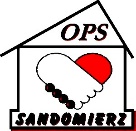 OŚRODEK POMOCY SPOŁECZNEJw SANDOMIERZUul. SŁOWACKIEGO 17A, 27-600 SANDOMIERZDane osobowe wnioskodawcy: (wypełnić literami drukowanymi)Dane osobowe wnioskodawcy: (wypełnić literami drukowanymi)Dane osobowe wnioskodawcy: (wypełnić literami drukowanymi)Dane osobowe wnioskodawcy: (wypełnić literami drukowanymi)Dane osobowe wnioskodawcy: (wypełnić literami drukowanymi)Dane osobowe wnioskodawcy: (wypełnić literami drukowanymi)Dane osobowe wnioskodawcy: (wypełnić literami drukowanymi)Imię i Nazwisko*:………………………………………………………………………………………………………….Imię i Nazwisko*:………………………………………………………………………………………………………….Imię i Nazwisko*:………………………………………………………………………………………………………….Imię i Nazwisko*:………………………………………………………………………………………………………….Imię i Nazwisko*:………………………………………………………………………………………………………….PESEL:Telefon kontaktowy* (**): Telefon kontaktowy* (**): Telefon kontaktowy* (**): Telefon kontaktowy* (**): PESEL:Telefon kontaktowy* (**): Telefon kontaktowy* (**): Telefon kontaktowy* (**): Telefon kontaktowy* (**): Adres zamieszkania / do korespondencji:……………………………………………………………………………………………………………………………………………………………………………………………………………………………….Adres zamieszkania / do korespondencji:……………………………………………………………………………………………………………………………………………………………………………………………………………………………….Adres zamieszkania / do korespondencji:……………………………………………………………………………………………………………………………………………………………………………………………………………………………….Adres zamieszkania / do korespondencji:……………………………………………………………………………………………………………………………………………………………………………………………………………………………….Dane osobowe ucznia/słuchacza/wychowanka: (wypełnić literami drukowanymi)Dane osobowe ucznia/słuchacza/wychowanka: (wypełnić literami drukowanymi)Dane osobowe ucznia/słuchacza/wychowanka: (wypełnić literami drukowanymi)Dane osobowe ucznia/słuchacza/wychowanka: (wypełnić literami drukowanymi)Dane osobowe ucznia/słuchacza/wychowanka: (wypełnić literami drukowanymi)Dane osobowe ucznia/słuchacza/wychowanka: (wypełnić literami drukowanymi)Imię …………………………………………………………………………………………………………………………………Imię …………………………………………………………………………………………………………………………………Imię …………………………………………………………………………………………………………………………………Imię …………………………………………………………………………………………………………………………………Nazwisko׃……………………………………………………………………………………………………………………………Adres zamieszkania:………………………………………………………………………………………………….Nazwisko׃……………………………………………………………………………………………………………………………Adres zamieszkania:………………………………………………………………………………………………….Nazwisko׃……………………………………………………………………………………………………………………………Adres zamieszkania:………………………………………………………………………………………………….Nazwisko׃……………………………………………………………………………………………………………………………Adres zamieszkania:………………………………………………………………………………………………….PESEL:PESEL:PESEL:PESEL:PESEL:PESEL:PESEL:PESEL:PESEL:PESEL:PESEL:PESEL:Rodzaj szkoły: (właściwe zaznaczyć x ): □ Szkoła podstawowa, □ Liceum, □ Technikum,       □ Zasadnicza szkoła zawodowa, □ Policealna szkoła zawodowa, □ Kolegium, □ InneNazwa szkoły:………………………………………………………………………………………………… ………..……………………………………………………………………………………………………….Rodzaj szkoły: (właściwe zaznaczyć x ): □ Szkoła podstawowa, □ Liceum, □ Technikum,       □ Zasadnicza szkoła zawodowa, □ Policealna szkoła zawodowa, □ Kolegium, □ InneNazwa szkoły:………………………………………………………………………………………………… ………..……………………………………………………………………………………………………….Rodzaj szkoły: (właściwe zaznaczyć x ): □ Szkoła podstawowa, □ Liceum, □ Technikum,       □ Zasadnicza szkoła zawodowa, □ Policealna szkoła zawodowa, □ Kolegium, □ InneNazwa szkoły:………………………………………………………………………………………………… ………..……………………………………………………………………………………………………….klasa: Rodzaj szkoły: (właściwe zaznaczyć x ): □ Szkoła podstawowa, □ Liceum, □ Technikum,       □ Zasadnicza szkoła zawodowa, □ Policealna szkoła zawodowa, □ Kolegium, □ InneNazwa szkoły:………………………………………………………………………………………………… ………..……………………………………………………………………………………………………….Rodzaj szkoły: (właściwe zaznaczyć x ): □ Szkoła podstawowa, □ Liceum, □ Technikum,       □ Zasadnicza szkoła zawodowa, □ Policealna szkoła zawodowa, □ Kolegium, □ InneNazwa szkoły:………………………………………………………………………………………………… ………..……………………………………………………………………………………………………….Rodzaj szkoły: (właściwe zaznaczyć x ): □ Szkoła podstawowa, □ Liceum, □ Technikum,       □ Zasadnicza szkoła zawodowa, □ Policealna szkoła zawodowa, □ Kolegium, □ InneNazwa szkoły:………………………………………………………………………………………………… ………..……………………………………………………………………………………………………….klasa: Rodzaj szkoły: (właściwe zaznaczyć x ): □ Szkoła podstawowa, □ Liceum, □ Technikum,       □ Zasadnicza szkoła zawodowa, □ Policealna szkoła zawodowa, □ Kolegium, □ InneNazwa szkoły:………………………………………………………………………………………………… ………..……………………………………………………………………………………………………….Rodzaj szkoły: (właściwe zaznaczyć x ): □ Szkoła podstawowa, □ Liceum, □ Technikum,       □ Zasadnicza szkoła zawodowa, □ Policealna szkoła zawodowa, □ Kolegium, □ InneNazwa szkoły:………………………………………………………………………………………………… ………..……………………………………………………………………………………………………….Rodzaj szkoły: (właściwe zaznaczyć x ): □ Szkoła podstawowa, □ Liceum, □ Technikum,       □ Zasadnicza szkoła zawodowa, □ Policealna szkoła zawodowa, □ Kolegium, □ InneNazwa szkoły:………………………………………………………………………………………………… ………..……………………………………………………………………………………………………….klasa: Rodzaj szkoły: (właściwe zaznaczyć x ): □ Szkoła podstawowa, □ Liceum, □ Technikum,       □ Zasadnicza szkoła zawodowa, □ Policealna szkoła zawodowa, □ Kolegium, □ InneNazwa szkoły:………………………………………………………………………………………………… ………..……………………………………………………………………………………………………….Rodzaj szkoły: (właściwe zaznaczyć x ): □ Szkoła podstawowa, □ Liceum, □ Technikum,       □ Zasadnicza szkoła zawodowa, □ Policealna szkoła zawodowa, □ Kolegium, □ InneNazwa szkoły:………………………………………………………………………………………………… ………..……………………………………………………………………………………………………….Rodzaj szkoły: (właściwe zaznaczyć x ): □ Szkoła podstawowa, □ Liceum, □ Technikum,       □ Zasadnicza szkoła zawodowa, □ Policealna szkoła zawodowa, □ Kolegium, □ InneNazwa szkoły:………………………………………………………………………………………………… ………..……………………………………………………………………………………………………….klasa: Adres szkoły:…………………………………………………………………………………………………Adres szkoły:…………………………………………………………………………………………………Adres szkoły:…………………………………………………………………………………………………Dane matki /opiekunki prawnejImię i nazwisko…………………………………………………………………………….Dane matki /opiekunki prawnejImię i nazwisko…………………………………………………………………………….Dane matki /opiekunki prawnejImię i nazwisko…………………………………………………………………………….Dane matki /opiekunki prawnejImię i nazwisko…………………………………………………………………………….Dane matki /opiekunki prawnejImię i nazwisko…………………………………………………………………………….Dane ojca /opiekuna prawnegoImię i nazwisko…………………………………………………………………………….Dane ojca /opiekuna prawnegoImię i nazwisko…………………………………………………………………………….Dane ojca /opiekuna prawnegoImię i nazwisko…………………………………………………………………………….Dane ojca /opiekuna prawnegoImię i nazwisko…………………………………………………………………………….Dane ojca /opiekuna prawnegoImię i nazwisko…………………………………………………………………………….Lp.Imię i nazwiskoData urodzeniaMiejsce pracy - naukiStopień pokrewieństwa 1 2 3 4 5 6 78Źródło dochodu:Dochód rodziny**:Składniki dochodów netto uzyskanych przez członków rodziny 
w miesiącu poprzedzającym miesiąc złożenia wniosku podlegają sumowaniu bez względu na ich źródło1. Dochód z tytułu: pracy stałej, dorywczej, umowy ajencyjnej, umowy zlecenia, umowy o dzieło, pozarolniczej działalności gospodarczej, pracy interwencyjnej i publicznej, umowy na czas określony*2. Świadczenia ZUS lub innego organu rentowego np. renta inwalidzka, renta rodzinna, renta socjalna, emerytura, zasiłek chorobowy, macierzyński świadczenie rehabilitacyjne, dodatek pielęgnacyjny*3. Świadczenia z PUP np. zasiłek dla bezrobotnych, dodatek szkoleniowy, stypendium, świadczenie przedemerytalne, świadczenie pomostowe*4. Świadczenia z tyt. rodziny zastępczej5. Dochód z ha przeliczeniowego o powierzchni ……………….ha6. Pomoc materialna szkoły np. wynagrodzenia z tytułu praktycznej nauki zawodu , stypendia określone w przepisach o szkolnictwie wyższym7. Alimenty8. Dochód jednorazowy z ostatnich 12 miesięcy ………………………9. Dochód należny za dany okres z ostatnich 12 miesięcy……………............10. Dochód w walucie obcej……………………………….. (Wysokość tego dochodu ustala się według średniego kursu Narodowego Banku Polskiego z dnia wydania decyzji administracyjnej w sprawie świadczenia 
z pomocy społecznej)11. Inne wartości materialne i dochody nie wykazane wyżej***……………………….„Jednocześnie zobowiązuję się niezwłocznie powiadomić organ przyznający świadczenia pomocy materialnej 
o charakterze socjalnym w formie stypendium szkolnego 
o zaistniałych zmianach w sytuacji materialnej mojej rodziny oraz o zmianie warunków stanowiących podstawę przyznania stypendium szkolnego.…………………………………………………….(data, czytelny podpis wnioskodawcy)„Jestem świadomy odpowiedzialności karnej za złożenie fałszywego oświadczenia”…………………………………………………….(data, czytelny podpis wnioskodawcy)FORMY PRZEKAZYWANIA STYPENDIUMFORMY PRZEKAZYWANIA STYPENDIUMFORMY PRZEKAZYWANIA STYPENDIUMRachunek bankowy□Kasa banku□Wypłata w kasie:Banku Spółdzielczego w Sandomierzu ul. Słowackiego 37 b, 27-600 SandomierzŚwiadczenia z OPS 
w Sandomierzu:Kwota świadczenia:Podpis i pieczątka imienna pracownika- dodatek mieszkaniowy, dodatek energetyczny*- świadczenia rodzinne,- świadczenia opiekuńcze, zasiłek pielęgnacyjny, świadczenia pielęgnacyjne, Specjalny Zasiłek Opiekuńczy (SZO)*- fundusz alimentacyjny,- zasiłek stały, zasiłek okresowy*ŁĄCZNIE: